Publicado en Madrid  el 17/07/2020 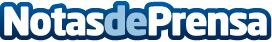 Wizink Bank tendrá que devolver 45.092,26€ de una tarjeta de crédito revolvingLa compañía de servicios legales online, DonRecuperador.com, ha dirigido esta demanda en el que el  Juzgado Nº54 ha fallado estimando íntegramente la demanda al pronunciarse sobre las condiciones generales del contrato las cuales no superan el doble control de transparencia e incorporaciónDatos de contacto:DonRecuperador.com 682754661Nota de prensa publicada en: https://www.notasdeprensa.es/wizink-bank-tendra-que-devolver-45-09226-de Categorias: Nacional Derecho Finanzas E-Commerce Consumo http://www.notasdeprensa.es